                                                           DARUL IMAN BUFFALO INC.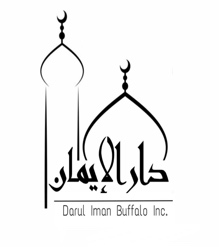                                                                         36 Stanislaus, Buffalo, NY 14212                                                                        BR: 917-673-6587.     SR: 716-936-6777                                                                        Daruliman016@gmail.com Subject List for Alima CourseFirst yearQuran recitation and memorization  Arabic Grammar lConversational ArabicMemorizing and understanding 100 AhadithArabic Writing and VocabularyIntroduction to Islamic Fiqh Biography of Prophet Mohammad (SAW)Biographies of The Prophets (AS)Tajweed ITarbiya and TaleemSecond YearQuran recitation and memorizationArabic Grammar llApproaches to Arabic LiteratureIntroduction to HadithBiography of Prophet Muhammad (SAW)Introduction to Fiqh (Principles of Jurisprudence)General Fiqh: Fiqh-ul-MuyasirStories of the Ambiya (AS)Islamic HistoryArabic Writing llTajweed IITarbiya and TaleemThird YearQuran recitation and memorization Arabic Grammar IIIArabic Literature(Intro level) Translation of The Qur’anTheology and Logic, IIslamic Law and JurisprudenceHadith Analysis: Riyadh Us-SaliheenBiography of Prophet Muhammad (SAW) lLife of the great Caliphs lTajweed llTarbiya and TaleemFourth Year:Translation of the QuranTextual Analysis of The Qur’an (Intro level)Hadith Analysis; Riyadh Us-Saliheen llAdvanced LawComparative FiqhAdvanced LiteratureArabic Composition (Advanced)Theology and Logic llSocial and Family LawIntro to Islamic financeBiography of Prophet Muhammad (SAW) llLife of the great Caliphs llTarbiya and TaleemFifth Year:Not yet availableSixth YearNot yet available